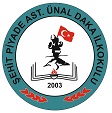 MİSYONUMUZ                                                                                                                                                                       Kendi kültürünü özümseyen, buna göre değişimleri ve yenilikleri yorumlayarak katılımcı bir anlayışla hedeflerini koyabilen, evrensel, insan haklarına ve değerlerine saygılı, bilimsel düşünebilen ve milli değerlerini gelecek kuşaklara aktarabilen, sorumluluk sahibi, yurttaş olma bilincine sahip kendini ifade edebilen, yeniliğe ve değişime açık, üretken bireyler yetiştirmek.VİZYONUMUZ Topluma yararlı, Türkiye Cumhuriyetine sahip çıkan, ahlaklı, yaratıcı ve pozitif düşünen, ve yarattığı değerlerle ülkesini tüm dünyada temsil eden nitelikli bireyler yetiştirmektir.